T.C.RADYO VE TELEVİZYON ÜST KURULUİnsan Kaynakları ve Eğitim Dairesi Başkanlığı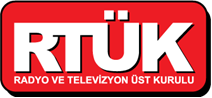 2023 YILI EĞİTİM PLANIANKARA-2023İÇİNDEKİLERGİRİŞDAYANAKAMAÇHEDEFLERHİZMET İÇİ EĞİTİMLERPersonele Yönelik Ortak Eğitimler  Kurumsal Kültür EğitimiYabancı Dil EğitimiAkıcı İngilizce Konuşma Teknikleri EğitimiKoruyucu Güvenlik EğitimiAylık RTÜK ToplantılarıATAUM EğitimleriCumhurbaşkanlığı İnsan Kaynakları Ofisi Uzaktan Eğitim Kapısından Alınacak EğitimlerMedyada Kadın Temsili ve Farkındalık EğitimiKalite Yönetim Sistemine İlişkin Eğitimler İş Sağlığı ve Güvenliği Eğitimleri Birimlere Yönelik Eğitimler 2. KURUM DIŞINA YÖNELİK EĞİTİMLER2.1. Medya Hizmet Sağlayıcı Kuruluşlara Yönelik Eğitim ve Bilgilendirme Toplantıları2.2. Medya Okuryazarlığı Çalışmaları2.2.1. Öğrenci Farkındalığının Artırılması 2.2.2 Ebeveyn Farkındalığının Artırılması2.2.3 Kamu Çalışanlarının Farkındalığının Artırılması				2.2.3.1 MEB ve RTÜK arasında imzalanan Medya Okuryazarlığı İş Birliği Protokolü kapsamında Medya Okuryazarlığı Eğitimleri				2.2.3.2 Cumhurbaşkanlığı İnsan Kaynakları Ofisi Uzaktan Eğitim Kapısı Medya  Okuryazarlığı Eğitimi	                  2.2.3.3. Diğer                  2.2.4. Medya Okuryazarlığına İlişkin Diğer Projeler                                 2.2.4.1. Medya Okuryazarlığı Haftası		        2.2.4.2 RTÜK Medya ve Çocuk Dergisi’nin Basılı Eğitim Materyali Olarak Kullanımı      3. DİĞER FAALİYETLER    3.1. Stajlar     3.2. İletişim Kütüphanes    3.3.Kütüphanelerle İşbirliği Çalışmaları	 3.4 Engel Grupları için Erişilebilirlik Durumunun Belirlenmesine Yönelik Çalıştay Düzenlenmesi       4. EĞİTİM KAYNAKLARI	   4.1. Eğitimin Bütçesi	   4.2. Eğitim Araçları ve Tesisler5. ÖLÇME VE DEĞERLENDİRMERADYO VE TELEVİZYON ÜST KURULU2023 YILI EĞİTİM PLANIGİRİŞ Radyo ve Televizyon Üst Kurulu, görsel-işitsel medya hizmetleri alanında sürdürdüğü denetim ve düzenleme işlemlerine ilişkin çalışmalarını 2022 yılında da ilgili kanun ve yönetmelikler çerçevesinde sürdürmüştür. Artık bütün dünyada kabul gören bir düşünce, kurum ve kuruluşların gerek tanımlanan işlerini yapabilmesinin ve gerekse çalışma alanına ilişkin teknoloji ile insana dayalı gelişmelerin dayattığı yeni iş ve işlemleri yerine getirebilmesinin, insan kaynağının etkin ve verimli şekilde yönlendirilmesine ve eğitilmesine bağlı olduğudur.  İletişim alanında yaşanan hızlı teknolojik değişim ve medya hizmet sağlayıcı kuruluşların sahip olduğu editoryal bağımsızlığın sağladığı içerik çeşitliliğinin gösterdiği yayılma, bu alanın düzenlenmesi ve denetlenmesinden sorumlu kuruluş olan Radyo ve Televizyon Üst Kurulunun karar mekanizmaları ile çalışan personelin de bunları takip edecek kabiliyet ve kapasiteye sahip olmasını gerektirmektedir.Alanında 28 yıllık çalışma süresini dolduran RTÜK için personele verilen eğitimler her zaman önem arz etmiştir. Uzun yıllardır olduğu gibi 2022 yılında da göreve başlayan personelin ilk eğitimleri büyük bir özenle hazırlanmış; konu seçimlerinde oluşturulan çeşitlilik, eğitime iştirak etmek zorunda olmayan personelin de bu toplantılara katılımını sağlamıştır.Radyo ve Televizyon Üst Kurulu tarafından hazırlanan 2019-2023 tarihlerini kapsayan stratejik planda da eğitim faaliyetleri düzenlenmesi karar altına alınmıştır. Radyo ve Televizyon Üst Kurulu Teşkilatı ile Hizmet Birimlerinin Görev, Yetki ve Sorumluluklarına Dair Yönetmeliğin 10 uncu maddesi gereğince söz konusu eğitim programlarının bir plan dâhilinde gerçekleştirilmesi esastır. Bu kapsamda, birimlerden gelen talepler ve ilgili mevzuat esas alınarak her yıl eğitim planı oluşturulmaktadır. 6112 sayılı Radyo ve Televizyonların Kuruluş ve Yayın Hizmetleri Hakkında Kanunun 37 nci maddesinin (r) bendinde yer alan “Medya okuryazarlığının tüm toplum kesimlerini içerecek şekilde yaygınlaştırılması amacıyla, başta Milli Eğitim Bakanlığı olmak üzere diğer kamu kurumları ile işbirliği yapmak” hükmü gereğince, medya okuryazarlığının yaygınlaştırılması konusundaki çalışmalara 2023 yılında da devam edilecektir. Bu planda yer alan eğitimlerin belirlenen program dâhilinde uygulanmasından sonra yapılacak değerlendirmelerle başarı derecesinin belirlenmesi; eğitimlere ilgili ve uygun personelin katılımının denetlenmesi; eğitimlere ilişkin olarak varsa eksiklik ve hataların belirlenmesi suretiyle daha gerçekçi ve uygulanabilir planlar hazırlanması konusunda çalışmalar sürdürülecektir.DAYANAK6112 sayılı Radyo ve Televizyonların Kuruluş ve Yayın Hizmetleri Hakkında Kanunun 37 nci maddesi kapsamında; Medya okuryazarlığının toplumun tüm kesimlerini içerecek şekilde yaygınlaştırılması amacıyla, başta Millî Eğitim Bakanlığı olmak üzere diğer kamu kurumları ile işbirliği yapmak,Radyo ve Televizyon Üst Kurulunun görevleri arasında sayılmıştır. Radyo ve Televizyon Üst Kurulu Teşkilatı ile Hizmet Birimlerinin Görev, Yetki ve Sorumluluklarına Dair Yönetmeliğin 10 uncu maddesinde: Üst Kurul personelinin yetiştirilmesi, verimliliğinin arttırılması ve üst görevlere hazırlanmasına yönelik uzun ve kısa vadeli hizmet öncesi ve hizmet içi eğitim planlarını hazırlamak, bu planların uygulanmasını sağlamak ve takibini yapmak,Üst Kurul personelinin, Üst Kurulun görev alanı ile ilgili hizmetlerde etkinlik ve verimliliğin arttırılması amacıyla yurt içinde ve yurt dışında yetiştirilebilmesi, eğitilebilmesi, bilgi ve görgülerinin arttırılabilmesi, staj, öğrenim ve ihtisas yaptırılabilmesine ilişkin gerekli planları hazırlayarak uygulanmasını sağlamaya ve takibine ilişkin işlemleri yürütmek,Medya hizmet sağlayıcı kuruluşların yönetici ve çalışanlarının eğitimine yönelik olarak; diğer ilgili daireler ve sektörle işbirliği yaparak, seminer, sempozyum, panel ve konferanslar ile sertifika programları düzenlemek ve sertifika vermek,Eğitim dallarına ve konularına göre ilgili birimlerle işbirliği yaparak, Üst Kurul dışından eğitim uzmanlarının ve öğretim elemanlarının katılımını sağlayacak çalışmaları planlamak ve Üst Kurula önermek,Medya okuryazarlığı ile ilgili faaliyetleri yürütmek,Seminer ve kurs sonrası deşifre, broşür ve kitap baskı işlerini yaptırmak,Üst Kurulun kütüphanecilik hizmetlerini yürütmek,İnsan Kaynakları ve Eğitim Dairesi Başkanlığının görevleri arasında yer almaktadır.AMAÇİnsan Kaynakları ve Eğitim Dairesi Başkanlığı tarafından hazırlanan “2023 Yılı Eğitim Planı” ile 2019-2023 Stratejik Planında yer alan Üst Kurulun “görsel-işitsel medya hizmetleri alanında ifade ve haber alma özgürlüğü temelinde paydaşların hak, menfaat ve değerlerini gözeterek politika geliştirme, düzenleme ve denetleme yapma misyonuna” ve yine, “görsel-işitsel medya hizmetleri alanında sektöre yön veren, uluslararası düzeyde söz sahibi bir otorite olma vizyonuna” uygun eğitim stratejilerinin oluşturularak insan kaynağının ve medyadan etkilenen kesimlerin eğitim ihtiyaçlarını karşılamak amaçlanmaktadır. HEDEFLERKurumsal insan kaynağının çağın, sektörün ve kurumsal yapının gereklerine uygun şekilde geliştirilmesini sağlayacak eğitim programları düzenlemek.Medya hizmet sağlayıcıların çalışanlarının düzenleyici işlemler ve denetleme mekanizmaları konusunda bilgilendirilmesine, yayınlardan olumsuz etkilenebilecek kesimlere karşı duyarlılıklarının geliştirilmesine yönelik eğitim çalışmaları yapmak.Medya okuryazarlığının geliştirilmesine yönelik eğitim programları hazırlamak.      1. HİZMET İÇİ EĞİTİMLER1.1 Personele Yönelik Ortak Eğitimler Üst Kurul personelinin kişisel gelişimlerine katkıda bulunmak, meslekî gelişmelere uyumlarını temin ederek birikimlerini görevlerine yansıtmalarını sağlamak amacıyla aşağıda belirtilen konularda hizmet içi eğitimler verilmesi planlanmaktadır.Kurumsal Kültür Eğitimi Kurum personelinin ast – üst ve eşit pozisyonlarda birbiri ile iletişimi açısından olduğu kadar iş görme becerisi ve verimi açısından da önem taşıyan kurum kültürü, bir anlamda vatandaşa sunulan hizmetin belirli bir kalitenin üzerinde olmasına da büyük katkı sağlamaktadır. Kurum içi yardımlaşmanın üst seviyede gözlendiği “kurum kültürüne sahip kuruluş” olma özelliğini Radyo ve Televizyon Üst Kurulunda yerleştirmek amacıyla eğitim verilmesi planlanmaktadır.Yabancı Dil Eğitimi Üst Kurul personelinin 2023 Yılı Merkezi Yönetim Bütçe Kanunu’na uygun olarak, yabancı dil eğitiminden faydalandırılması planlanmaktadır.Akıcı İngilizce Konuşma Teknikleri Eğitimi Üst Kurul personelinin kişisel ve meslekî olarak gelişmelerine katkıda bulunmak amacıyla akıcı İngilizce konuşma teknikleri eğitimi temin edilmesi planlanmaktadır. Koruyucu Güvenlik Eğitimi   Bilginin gizliliği, bütünlüğü ve ulaşılabilirliği açısından güvenli bir ortam oluşturulması kurumlar için stratejik önem taşımaktadır. Kurum ve kuruluşlarda bilgi güvenliğini sağlamak, teknolojik çözümlerle birlikte sağlam ve etkin bir bilgi güvenliği yönetim sisteminin kurulmasıyla mümkündür. Bilgi güvenliği yönetiminin en önemli unsuru ise bilgi güvenliği farkındalığı olan çalışanlardır. Bilgi güvenliği farkındalığının ve bilincinin Üst Kurulumuzda sürekli güncel tutulması, veri kayıplarının önlenmesi açısından tüm çalışanların gerekli eğitimlerden geçirilmeleri önem arz etmektedir.Aylık RTÜK ToplantılarıKurum içi – kurum dışı etkileşimin sağlanması ve Üst Kurul çalışanlarının farklı alan ve konularda bilgilendirilmesi amacıyla, 2023 yılında yıl içeresinde üç defa olacak şekilde aylık RTÜK toplantıları düzenlenmesi planlanmaktadır.ATAUM EğitimiAnkara Üniversitesi Avrupa Toplulukları Araştırma ve Uygulama Merkezi (ATAUM) tarafından tüm kamu kurum ve kuruluşlarına yönelik olarak düzenlenen eğitimlerden, Başkanlık Makamı tarafından uygun görülecek Üst Kurul personelinin faydalanması sağlanacaktır.Cumhurbaşkanlığı İnsan Kaynakları Ofisi Uzaktan Eğitim Kapısından Alınacak EğitimlerMedyada Kadın Temsili Konusunda Farkındalık Eğitimi11. Kalkınma Planında yer alan “Medya alanında düzenleyici veya denetleyici kamu kuruluş personeline yönelik medyada kadın temsili konusunda farkındalık eğitim programları düzenlenecektir.” tedbirine istinaden 2021 ve 2022 yıllarında gerçekleştirilen “Medyada Kadın Temsili Konusunda Farkındalık Eğitimi” 2023 yılında  göreve başlayan Uzman Yardımcılarına yönelik verilmesi planlanmaktadır. Kalite Yönetim Sistemine İlişkin EğitimlerÜst Kurulumuzda hâlen yürütülmekte olan TS EN ISO 9001:2015 Kalite Yönetim standardı kapsamında, Kalite Yönetim Sistemi çalışmalarının daha verimli yürütülebilmesi ve Üst Kurulumuz personelinde bu yönde bir bilinç gelişmesine katkı sunması amacıyla Kalite Yönetim Birimi kurulmuştur. Üst Kurulumuzda yeni göreve başlayan Uzman Yardımcılarına Kalite  Yönetim  Sistemi  kapsamında  "Kalite  Yönetim  Sistemi  Genel  Bilgilendirme, Dokümantasyon, İç tetkik ve Risk Tabanlı Proses yaklaşımı konularında eğitim verilmesi planlanmaktadır. İş Sağlığı ve Güvenliği Eğitimleri 2023 yılında Üst Kurul personeline yönelik olarak Çalışanların İş Sağlığı Ve Güvenliği Eğitimlerinin 6331 sayılı İş Sağlığı Ve Güvenliği Kanunu kapsamında İş Sağlığı ve Güvenliği Eğitimi verilmesi planlanmaktadır.1.7 Birimlere Yönelik EğitimlerBirimlerden gelen talepler doğrultusunda; Üst Kurul Personelinin görev alanları ile ilgili bilgi birikimlerini pekiştirmek amacıyla aşağıda belirtilen konularda mesleki gelişim eğitimleri verilmesi planlanmaktadır.2. KURUM DIŞINA YÖNELİK EĞİTİMLER2.1. Medya Hizmet Sağlayıcı Kuruluşlara Yönelik Eğitim ve Bilgilendirme ToplantılarıYıl içerisinde ülke genelinde belirlenecek merkezlerde “RTÜK Medya Buluşmaları” adıyla, ulusal, bölgesel, yerel yayın kuruluşlarına yönelik bilgilendirme amaçlı toplantılar yapılacaktır.2.2. Medya Okuryazarlığı ÇalışmalarıMilli Eğitim Bakanlığı ile koordineli olarak medya okuryazarlığı çalışmaları sürdürülecektir. 2.2.1. Öğrenci Farkındalığının Artırılması             	Talep doğrultusunda ilkokul, ortaokul ve lise düzeyi için çevrimiçi veya yüz yüze eğitimler verilmesi planlanmaktadır. 2.2.2 Ebeveyn Farkındalığının Artırılması            	Talep doğrultusunda medya okuryazarlığı konusunda farkındalığın artırılması amacıyla, ebeveynlere yönelik çevrimiçi medya okuryazarlığı eğitimleri verilmesi planlanmaktadır. 2.2.3 Kamu Çalışanlarının Farkındalığının Artırılması      2.2.3.1 MEB ve RTÜK arasında imzalanan Medya Okuryazarlığı İş Birliği Protokolü kapsamında Medya Okuryazarlığı EğitimleriMEB ve RTÜK yetki ve sorumluluk alanında bulunan öğrenci/kursiyer, öğretmen, yönetici ve velilere dönük medya okuryazarlığı, siber güvenlik ve teknoloji bağımlılığını önlemeye yönelik seminer, konferans, kongre, sempozyum, söyleşi, panel, çalıştay, eğitim, yarışma ve etkinlikler düzenlenmesi, öğretim programı ve öğretim materyali geliştirilmesi, kamu spotu hazırlanması vb. çalışmaların gerçekleştirilmesi amacıyla MEB ve Üst Kurulumuz arasında medya okuryazarlığı iş birliği protokolü imzalanmıştır.Protokol kapsamında MEB’te çalışan öğretmenlere yönelik medya okuryazarlığı eğitimi verilmesi planlanmaktadır.  	2.2.3.2 Cumhurbaşkanlığı İnsan Kaynakları Ofisi Uzaktan Eğitim Kapısı Medya Okuryazarlığı Eğitimi23.08.2021 tarihi itibariyle Cumhurbaşkanlığı Uzaktan Eğitim Kapısı üzerinden Daire Başkanlığımız tarafından hazırlanan Medya Okuryazarlığı dersi pek çok kamu personeli tarafından alınmıştır. 2023 yılı içerisinde eğitimden faydalanan kişi sayısının artacağı değerlendirilmektedir.2.2.3.3 Diğer Talep doğrultusunda yukarıda sayılmayan hallerde de medya okuryazarlığı eğitimlerinin düzenlenmesi planlanmaktadır.2.2.4. Medya Okuryazarlığına İlişkin Diğer Projeler2.2.4.1. Medya Okuryazarlığı Haftası18-22 Mart “Medya Okuryazarlığı Haftası” dolayısıyla Mart 2022’de küresel salgının yarattığı olumsuz koşulların iyileşmesi halinde Radyo ve Televizyon Üst Kurulunda düzenlenecek Medya Okuryazarlığı etkinlikleri kapsamında öğrencilerle bir araya gelinmesi planlanmaktadır. Bu etkinliklerde öğrencilere konuyla ilgili eğitim verilecek ve video gösterimi yapılacak, öğrendikleri bilgiler öğrencilere bilmece ve bulmaca çözdürerek pekiştirilecektir. Öğrenciler etkinlik sonunda hazırlanan oyun alanında zekâ soruları çözecek ve etkinliğe katılan her öğrenciye birer katılım sertifikası ve “RTÜK Gönüllüsü” rozeti verilecektir.2.2.4.2 RTÜK Medya ve Çocuk Dergisi  Bilindiği üzere, Üst Kurulumuz; medyanın oluşabilecek olumsuz etkileri konusunda farkındalığı artırarak,  bilinçli medya kullanımını desteklemektedir.  Bilinçli medya kullanımında ise medya okuryazarlığı anahtar kavramdır.2003 yılında,  RTÜK'te gerçekleştirilen İletişim Şurası’nın Sonuç Raporu’nda yer alan ilk ve orta öğretim ders programlarına, çocukların ve gençlerin bilinçlendirilmesini sağlayacak Medya Okuryazarlığı dersinin önerildiği tavsiye kararı alınmıştır. Bu tavsiye kararı, medya okuryazarlığı konusunda atılan ilk adım niteliği taşımaktadır. Üst Kurulumuz, 2003 yılından beri,  konunun önemi üzerinde durmaya devam etmiştir ve çalışmalarına hızla devam etmektedir.6112 sayılı Radyo ve Televizyonların Kuruluş ve Yayın Hizmetleri Hakkında Kanunun "Görev ve Yetkiler"  başlıklı 37’nci maddesinin birinci fıkrasının  (r)  bendinde;" Medya okuryazarlığının toplumun tüm kesimlerini içerecek şekilde yaygınlaştırılması amacıyla, başta hükmü yer Millî Eğitim Bakanlığı olmak üzere diğer kamu kurumları ile işbirliği yapmak" almaktadır ve anılan madde ile medya okuryazarlığı RTÜK'ün ana faaliyet alanlarından biri sayılmıştır. "Radyo ve Televizyon Üst Kurulu Teşkilatı ile Hizmet Birimlerinin Görev, Yetki ve Sorumluluklarına Dair Yönetmelik “in 9 uncu maddesinin (b) bendi gereğince hazırlanan2019-2023 Stratejik Planı’nda  "Tüm paydaşların görsel-işitsel medya alanına ilişkin." stratejik hedefinin altında bilinçlendirilmesi ve duyarlılığının arttırılmasını sağlamak"3.2 " hedefi İzleyici ve dinleyicilerin medya hizmetlerini daha bilinçli kullanmalarını sağlamak yer alırken, bu hedefe yönelik olarak yapılacak faaliyetler içerisinde "3.2.3 Görsel-işitsel yayınlarda izleyici/dinleyici bilincini arttırmaya yönelik bilgilendirici dokümanlar hazırlamak"  sayılmıştır.  .6112 saylı kanunun anılan maddesine ve bunların dağıtımını sağlamak stratejik hedeflere yönelik olarak;  medyanın sağlıklı,  etkin ve daha bilinçli kullanılması noktasında farkındalığın artırılmasını sağlamak amacıyla bir  "RTÜK Medya ve Çocuk Dergisi" hazırlanmıştır ve dijital ortamda yayınlanmıştır. Söz konusu derginin basılı eğitim materyali olarak da kullanılması amacıyla çalışmalar yürütülmesi planlanmaktadır. 3. DİĞER FAALİYETLER3.1. StajlarÜst Kurulun görev alanına giren konularda staj yapmak isteyen ve Başkanlık Makamı tarafından uygun görülecek olan üniversite öğrencilerine, 2023 yılında da “Radyo ve Televizyon Üst Kurulu Staj Yönergesi” kapsamında staj yaptırılması planlanmaktadır. 3.2. İletişim Kütüphanesi      2008 yılında fizikî ortam olarak yeniden yapılandırılan Üst Kurul kütüphanesinin, 2023 yılında daha nitelikli hale getirilmesi, özellikle iletişim sektörüyle ilgili yayınların kütüphaneye kazandırılması ve başta yayıncılık sektörü, üniversiteler ve akademisyenler olmak üzere iletişim sektöründe faaliyet gösteren tüm kişi ve kuruluşların kaynak olarak başvurabileceği bir merkez haline getirilmesi planlanmaktadır.    3.3Kütüphanelerle İşbirliği Çalışmaları   Üst Kurul Personeli, kütüphaneler arası ödünç verme hizmeti kapsamında 2008 yılından itibaren Bilkent Üniversitesi Kütüphanesinden, 2015 yılından itibaren de Ankara Üniversitesi Kütüphanesinden faydalanmaya başlamış olup, 2023 yılında da bu hizmetler devam ettirilecektir. Diğer üniversitelerle işbirliği imkânları da araştırılmaktadır.   3.4 Engelli Hakları Ulusal Eylem Planı Kapsamında Engel Grupları için Erişilebilirlik Durumunun Belirlenmesine Yönelik Çalıştay DüzenlenmesiT.C Aile ve Sosyal Hizmetler Bakanlığı tarafından hazırlanan “Engelli Hakları Ulusal Eylem Planı 2023-2025” de “Bilgi ve iletişim teknolojileri ile elektronik hizmet sistemlerinin erişilebilirliğinin artırılması” hedefinin altında “Medya sektörü tarafından sunulan hizmetlerin erişilebilirliğinin güçlendirilmesi “ eylem alanı olarak belirlenmiştir. Bu kapsamda yapılacak faaliyetler “6.3.1. Medyada sunulan hizmetlerin farklı engel grupları için erişilebilirlik durumunun belirlenmesine yönelik Engellilik Alanında Faaliyet Gösteren Sivil Toplum Kuruluşları ile çalıştay düzenlenecektir.” ve “ 6.3.2. Belirlenen eksikliklerin giderilmesine yönelik yapılması gerekenlere ilişkin yol haritası belirlenecektir.” şeklinde sıralanmıştır. Faaliyetlerden sorumlu kurum ve kuruluş olarak ise Üst Kurulumuz görevlendirilmiştir. Bu kapsamda 2023 yılının ilk 6 ayında engel grupları için erişilebilirlik durumlarının belirlenmesine yönelik bir çalıştay düzenlenmesi planlanmaktadır. 4. EĞİTİM KAYNAKLARI4.1. Eğitimin BütçesiDüzenlenmesi planlanan eğitim giderleri, Üst Kurul bütçesinin ilgili harcama kalemlerinden karşılanacaktır. 4.2. Eğitim Araçları ve TesislerEğitimlerin Üst Kurul ana hizmet binasında gerçekleştirilmesi halinde Konferans Salonu, katılımcı sayısının az olduğu durumlarda ise uygun olan toplantı salonlarından biri kullanılacaktır. Eğitim için gerekli diğer kaynaklar, İnsan Kaynakları ve Eğitim Dairesi Başkanlığına ait malzemelerle sağlanacaktır. 5. ÖLÇME VE DEĞERLENDİRMEUygulanan eğitimleri değerlendirmek amacıyla EK 2’de yer alan anket formları kullanılmaktadır. Eğitime katılan kişi sayısı istatistikî değerlendirme yapılamayacak düzeyde olduğu durumlarda eğitimin etkinliğinin değerlendirilmesi, EK 3’de yer alan Eğitim/Seminer Değerlendirme Formu’nun doldurulması suretiyle gerçekleştirilmektedir. EK 1: 2023 Yılında Gerçekleştirilmesi Planlanan Eğitimler EK 2: Anket FormlarıEK 3: Eğitim/Seminer Değerlendirme Formu2023 YILINDA GERÇEKLEŞTİRİLMESİ PLANLANAN EĞİTİMLERIK.FR..04/Rev.01 IK.FR..04/Rev.01 Katılımcıların Kişisel BilgileriKatılımcının Görevi			: ……………………………………………..Katılımcının Toplam Çalışma Süresi (Yıl): ……………………………………………..Katılımcının Cinsiyeti			: Kadın: ( )		Erkek: ( )Katılımcının Yaşı				: …………………………………………………..Katılımcının Eğitim Durumu		: …………………………………………………..Eğitim Programı Hakkında DüşüncelerDevamı arka sayfadadır→IK.FR.20/Rev.00Eğitim Programında Yer Alan Konuların İçerikleri Hakkında DüşüncelerD. Eğitim Programına İlişkin İletişim, Ulaşım ve Diğer Hizmetler Hakkında DüşüncelerE. Programa ilişkin olarak eklemek istediğiniz öneri, düşünce ve beklentilerinizi lütfen belirtiniz.Eğitim için öneri, düşünce ve beklentileriniz……………………………………………………………………………………………………………………………………………………………………………………………………………………………………………………….Diğer öneri, düşünce ve beklentileriniz………………………………………………................……………………………………………………………………………………………………………………………………………………………………………………………………...IK.FR.20/Rev.00IK.FR.07/Rev.00IK.FR.08/Rev.00İK.FR..05/Rev.00KONUKATILIMCITüm Personel/İlgili PersonelKONUKATILIMCITüm Personel/İlgili PersonelKONUKATILIMCITüm Personel/İlgili PersonelKONUKATILIMCITüm Personel/İlgili PersonelKONUKATILIMCIKoruyucu Güvenlik EğitimiTüm Personel/İlgili PersonelKONUKATILIMCIAylık RTÜK Toplantıları Tüm Personel/İlgili PersonelKONUKATILIMCIAB Temel Eğitim Sertifika Programıİlgili PersonelKONUKATILIMCIMali İşbirliği, AB Programları ve Proje Döngüsü Yönetimiİlgili PersonelKONUKATILIMCIMYS Eğitimiİnsan Kaynakları ve Eğitim Dairesi Personeline YönelikKONUKATILIMCIÇocuklara Yönelik Teknolojik Araç Seçimi ve KullanımıTüm Personel/İlgili PersonelKONUKATILIMCIGrup Önünde Konuşma EğitimiUzman Yardımcılarına YönelikKONUKATILIMCIEtkili ve Doğru E-Posta Yazımı EğitimiUzman Yardımcılarına YönelikKONUKATILIMCIMedya Okuryazarlığı2022’de Göreve Başlayan Uzman Yardımcılarına YönelikKONUKATILIMCIÇocuk ve Ergenlerde Televizyon Bağımlılığı2022’de Göreve Başlayan Uzman Yardımcılarına YönelikKONUKATILIMCIUluslararası Öğrenci Hareketliliği EğitimiUzman Yardımcılarına YönelikKONUKATILIMCIKamu Etiği ve Kamu Görevlileri Etik Davranış İlkeleriUzman Yardımcılarına YönelikKONUKATILIMCIİş Yaşamında Erteleme Davranışı EğitimiTüm Personel/İlgili PersonelKONUKATILIMCIİnternette Doğru ve Güvenilir Bilgiye ErişimTüm Personel/İlgili PersonelKONUKATILIMCIElektronik İhale Eğitimiİlgili PersonelKONUKATILIMCIKalite Yönetim Sistemi EğitimiUzman Yardımcılarına Yönelik KONU        KATILIMCIİş Sağlığı ve Güvenliği EğitimiTüm Üst Kurul Personeline Yönelik Eğitimin AdıTalep Eden Daire Yer Dijital Protokol Fotoğrafçılık EğitimiBasın Ve Halkla İlişkiler MüşavirliğiRTÜK Kurum Kültürünü Geliştirme Ve Kişisel Gelişim EğitimleriDiyarbakır TemsilciliğiRTÜK İş Sağlığı Ve Güvenliği EğitimDiyarbakır TemsilciliğiRTÜK Akıcı İngilizce Konuşma Teknikleriİzin Ve Tahsisler Dairesi BaşkanlığıRTÜK EBYS Eğitimiİzin Ve Tahsisler Dairesi BaşkanlığıRTÜK  Aylık RTÜK Toplantılarıİnsan Kaynakları Ve Eğitim Dairesi BaşkanlığıRTÜK Ulusal-Bölgesel-Yerel Medya Hizmet Sağlayıcı Kuruluşlara Yerinde Ziyaretİzleme Ve Değerlendirme Dairesi BaşkanlığıRTÜK Araştırma Yöntemleri Ve Etkin Raporlama Eğitimiİzleme Ve Değerlendirme Dairesi BaşkanlığıRTÜK SPSS Uygulamalı Kategorik Veri Çözümlemesi EğitimiKamuoyu, Yayın Araştırmaları Ve Ölçme DairesiRTÜK Sunum Hazırlama Eğitimi (Prezi, Power Point Vb.)Kamuoyu, Yayın Araştırmaları Ve Ölçme Dairesi/ Uluslararası İlişkiler Dairesi BaşkanlığıRTÜK Protokol Ve Nezaket Kuralları EğitimiStrateji Geliştirme Dairesi BaşkanlığıRTÜK Stratejik İletişim EğitimleriStrateji Geliştirme Dairesi BaşkanlığıRTÜK AB Hibe Programları Ve Uygulamalı Proje Yazma EğitimiUluslararası İlişkiler Dairesi BaşkanlığıRTÜK Etkili Konuşma Ve Hitabet EğitimiUluslararası İlişkiler Dairesi BaşkanlığıRTÜK Kalite Yönetim Sistemi EğitimiKalite BirimiRTÜK SanallaştırmaBilgi Teknolojileri Dairesi BaşkanlığıRTÜK YedeklemeBilgi Teknolojileri Dairesi BaşkanlığıRTÜK Veri tabanı YönetimiBilgi Teknolojileri Dairesi BaşkanlığıRTÜK F Klavye Eğitimiİnsan Kaynakları Ve Eğitim Dairesi BaşkanlığıRTÜK Medyada Kadın Temsili Ve Farkındalık Eğitimiİnsan Kaynakları Ve Eğitim Dairesi BaşkanlığıRTÜK MYS Eğitimiİnsan Kaynakları Ve Eğitim Dairesi BaşkanlığıRTÜK Çocuklara Yönelik Teknolojik Araç Seçimi Ve Kullanımıİnsan Kaynakları Ve Eğitim Dairesi BaşkanlığıRTÜK Grup Önünde Konuşmaİnsan Kaynakları Ve Eğitim Dairesi BaşkanlığıRTÜK Elektronik İhale Eğitimiİnsan Kaynakları Ve Eğitim Dairesi BaşkanlığıRTÜK Etkili Ve Doğru E-Posta Yazımıİnsan Kaynakları Ve Eğitim Dairesi BaşkanlığıRTÜK Uluslararası Öğrenci Hareketliliğiİnsan Kaynakları Ve Eğitim Dairesi BaşkanlığıRTÜK İş Yaşamında Erteleme Davranışıİnsan Kaynakları Ve Eğitim Dairesi BaşkanlığıRTÜK Kamu Etiği Ve Kamu Görevlileri Etik Davranış İlkeleriİnsan Kaynakları Ve Eğitim Dairesi BaşkanlığıRTÜK İnternette Doğru Ve Güvenilir Bilgiye Erişimİnsan Kaynakları Ve Eğitim Dairesi BaşkanlığıRTÜK Koruyucu Güvenlik Eğitimiİnsan Kaynakları Ve Eğitim Dairesi BaşkanlığıRTÜK KONUKATILIMCIRTÜK – Yayıncı BuluşmalarıMedya Hizmet Sağlayıcı KuruluşlarKONUSORUMLU KURUMİlkokul, ortaokul ve lise öğrencilerine RTÜK’te Medya Okuryazarlığı konusunda eğitim verilmesiRTÜK, MEBEğitimin AdıTalep Eden Daire Yer Hedef Kitle Dijital Protokol Fotoğrafçılık EğitimiBasın Ve Halkla İlişkiler MüşavirliğiRTÜK İlgili Daire Personeli Kurum Kültürünü Geliştirme Ve Kişisel Gelişim EğitimleriDiyarbakır TemsilciliğiRTÜK Tüm Üst Kurul Personeliİş Sağlığı Ve Güvenliği EğitimDiyarbakır TemsilciliğiRTÜK Tüm Üst Kurul PersoneliAkıcı İngilizce Konuşma Teknikleriİzin Ve Tahsisler Dairesi BaşkanlığıRTÜK Tüm Üst Kurul PersoneliEBYS Eğitimiİzin Ve Tahsisler Dairesi BaşkanlığıRTÜK İlgili Daire Personeli Aylık RTÜK Toplantılarıİnsan Kaynakları Ve Eğitim Dairesi BaşkanlığıRTÜK Tüm Üst Kurul PersoneliUlusal-Bölgesel-Yerel Medya Hizmet Sağlayıcı Kuruluşlara Yerinde Ziyaretİzleme Ve Değerlendirme Dairesi BaşkanlığıRTÜK İlgili Daire PersoneliAraştırma Yöntemleri Ve Etkin Raporlama Eğitimiİzleme Ve Değerlendirme Dairesi BaşkanlığıRTÜK İlgili Daire PersoneliSPSS Uygulamalı Kategorik Veri Çözümlemesi EğitimiKamuoyu, Yayın Araştırmaları Ve Ölçme DairesiRTÜK İlgili Daire PersoneliSunum Hazırlama Eğitimi (Prezi, Power Point Vb.)Kamuoyu, Yayın Araştırmaları Ve Ölçme Dairesi/ Uluslararası İlişkiler Dairesi BaşkanlığıRTÜK İlgili Daire PersonelleriProtokol Ve Nezaket Kuralları EğitimiStrateji Geliştirme Dairesi BaşkanlığıRTÜK Tüm Üst Kurul PersoneliStratejik İletişim EğitimleriStrateji Geliştirme Dairesi BaşkanlığıRTÜK İlgili Daire PersoneliAB Hibe Programları Ve Uygulamalı Proje Yazma EğitimiUluslararası İlişkiler Dairesi Başkanlığı/ İnsan Kaynakları ve Eğitim Dairesi Başkanlığı RTÜK İlgili Daire PersonelleriEtkili Konuşma Ve Hitabet EğitimiUluslararası İlişkiler Dairesi BaşkanlığıRTÜK Tüm Üst Kurul PersoneliKalite Yönetim Sistemi EğitimiKalite BirimiRTÜK Uzman Yardımcılarına YönelikSanallaştırmaBilgi Teknolojileri Dairesi BaşkanlığıRTÜK İlgili Daire PersoneliYedeklemeBilgi Teknolojileri Dairesi BaşkanlığıRTÜK İlgili Daire PersoneliTelevizyon Programlarının ve Reklamlarının Beslenme Üzerine Etkisiİzleme Ve Değerlendirme Dairesi BaşkanlığıRTÜKİlgili Daire Personeliİngilizce Akademik Yazma Becerileriİnsan Kaynakları Ve Eğitim Dairesi BaşkanlığıRTÜKİlgili Personel Veri tabanı YönetimiBilgi Teknolojileri Dairesi BaşkanlığıRTÜK İlgili Daire PersoneliF Klavye Eğitimiİnsan Kaynakları Ve Eğitim Dairesi BaşkanlığıRTÜK Uzman Yardımcılarına Yönelik ( İlgili Personel)Medyada Kadın Temsili Ve Farkındalık Eğitimiİnsan Kaynakları Ve Eğitim Dairesi BaşkanlığıRTÜK Uzman Yardımcılarına YönelikMYS Eğitimiİnsan Kaynakları Ve Eğitim Dairesi BaşkanlığıRTÜK İnsan Kaynakları ve Eğitim Personeline Yönelik Çocuklara Yönelik Teknolojik Araç Seçimi Ve Kullanımıİnsan Kaynakları Ve Eğitim Dairesi BaşkanlığıRTÜK Tüm Üst Kurul PersoneliGrup Önünde Konuşmaİnsan Kaynakları Ve Eğitim Dairesi BaşkanlığıRTÜK Uzman Yardımcılarına YönelikElektronik İhale Eğitimiİnsan Kaynakları Ve Eğitim Dairesi BaşkanlığıRTÜK İlgili Personel Etkili Ve Doğru E-Posta Yazımıİnsan Kaynakları Ve Eğitim Dairesi BaşkanlığıRTÜK Uzman Yardımcılarına YönelikUluslararası Öğrenci Hareketliliğiİnsan Kaynakları Ve Eğitim Dairesi BaşkanlığıRTÜK Uzman Yardımcılarına Yönelikİş Yaşamında Erteleme Davranışıİnsan Kaynakları Ve Eğitim Dairesi BaşkanlığıRTÜK Tüm Üst Kurul PersoneliKamu Etiği Ve Kamu Görevlileri Etik Davranış İlkeleriİnsan Kaynakları Ve Eğitim Dairesi BaşkanlığıRTÜK Uzman Yardımcılarına Yönelikİnternette Doğru Ve Güvenilir Bilgiye Erişimİnsan Kaynakları Ve Eğitim Dairesi BaşkanlığıRTÜK Tüm Üst Kurul PersoneliKoruyucu Güvenlik Eğitimiİnsan Kaynakları Ve Eğitim Dairesi BaşkanlığıRTÜK Tüm Üst Kurul PersoneliMedya Okuryazarlığıİnsan Kaynakları Ve Eğitim Dairesi BaşkanlığıRTÜK2022’de göreve başlayan Uzman Yardımcılarına Yönelik Çocuk ve Ergenlerde Televizyon Bağımlılığıİnsan Kaynakları Ve Eğitim Dairesi BaşkanlığıRTÜK2022’de göreve başlayan Uzman Yardımcılarına Yönelik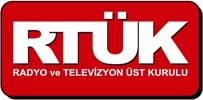 EĞİTİM / SEMİNER DEĞERLENDİRME ANKETİDokümanın KoduIK.FR.04EĞİTİM / SEMİNER DEĞERLENDİRME ANKETİİlk Yayın Tarihi01.04.2022EĞİTİM / SEMİNER DEĞERLENDİRME ANKETİRevizyon Numarası00EĞİTİM / SEMİNER DEĞERLENDİRME ANKETİRevizyon TarihiEĞİTİM / SEMİNER DEĞERLENDİRME ANKETİSayfa No1/1Eğitimin KonusuEğitimin KonusuEğitimciEğitimciEğitimin TarihiEğitimin TarihiA. EĞİTİMA. EĞİTİMA. EĞİTİMKesinlikle KatılıyorumKatılıyorum Emin DeğilimKatılmıyorumKesinlikle KatılmıyorumKesinlikle Katılmıyorum1İşime katkıda bulunacağına inanıyorumİşime katkıda bulunacağına inanıyorum2Konuyla ilgili verilen mesajlar açıktıKonuyla ilgili verilen mesajlar açıktı3Eğitim programı beklentilerimi karşıladıEğitim programı beklentilerimi karşıladı4Derin ve ayrıntılı bilgiler içeriyorduDerin ve ayrıntılı bilgiler içeriyordu5Verilen eğitim anlaşılabilir ve yeterli düzeydeydiVerilen eğitim anlaşılabilir ve yeterli düzeydeydi6Uygulamaya yönelik örnekler yeterli sayıdaydıUygulamaya yönelik örnekler yeterli sayıdaydı7Kullanılan görsel ve işitsel materyaller öğrenmeyi kolaylaştırdıKullanılan görsel ve işitsel materyaller öğrenmeyi kolaylaştırdı8Eğitim süresi yeterliydiEğitim süresi yeterliydiB. EĞİTİMCİB. EĞİTİMCİB. EĞİTİMCİKesinlikle KatılıyorumKatılıyorumEminDeğilimKatılmıyorumKesinlikle KatılmıyorumKesinlikle Katılmıyorum1Eğitimci, programın amaç ve kapsamı hakkında yeterli düzeyde bilgi verdiEğitimci, programın amaç ve kapsamı hakkında yeterli düzeyde bilgi verdi2Verdiği eğitim konusunda bilgiliydiVerdiği eğitim konusunda bilgiliydi3Sorulara olumlu yaklaşıyor ve cevaplamak için zaman ayırıyorduSorulara olumlu yaklaşıyor ve cevaplamak için zaman ayırıyordu4Sorulara açık ve net cevaplar veriyorduSorulara açık ve net cevaplar veriyorduC. EĞİTİM SONRASIC. EĞİTİM SONRASIC. EĞİTİM SONRASIKesinlikle KatılıyorumKatılıyorumEminDeğilimKatılmıyorumKesinlikle KatılmıyorumKesinlikle Katılmıyorum1Programa katılınca bu konuya daha çok ilgi duymaya başladımPrograma katılınca bu konuya daha çok ilgi duymaya başladım2Program sonunda bilgilerimin arttığına inanıyorumProgram sonunda bilgilerimin arttığına inanıyorum3Aldığım eğitimi işime yansıtabileceğime inanıyorumAldığım eğitimi işime yansıtabileceğime inanıyorum4Bu konuda ileri düzeyde eğitimler de almak isterimBu konuda ileri düzeyde eğitimler de almak isterimLütfen, diğer görüş ve önerilerinizi belirtinizLütfen, diğer görüş ve önerilerinizi belirtinizLütfen, diğer görüş ve önerilerinizi belirtinizLütfen, diğer görüş ve önerilerinizi belirtinizLütfen, diğer görüş ve önerilerinizi belirtinizLütfen, diğer görüş ve önerilerinizi belirtinizLütfen, diğer görüş ve önerilerinizi belirtinizLütfen, diğer görüş ve önerilerinizi belirtinizLütfen, diğer görüş ve önerilerinizi belirtiniz…………………………………………………………………………………………………………………………….…………………………………………………………………………………………………………………………….…………………………………………………………………………………………………………………………….…………………………………………………………………………………………………………………………….…………………………………………………………………………………………………………………………….…………………………………………………………………………………………………………………………….…………………………………………………………………………………………………………………………….…………………………………………………………………………………………………………………………….…………………………………………………………………………………………………………………………….…………………………………………………………………………………………………………………………….…………………………………………………………………………………………………………………………….…………………………………………………………………………………………………………………………….…………………………………………………………………………………………………………………………….…………………………………………………………………………………………………………………………….…………………………………………………………………………………………………………………………….…………………………………………………………………………………………………………………………….…………………………………………………………………………………………………………………………….…………………………………………………………………………………………………………………………….Zaman ayırdığınız için teşekkür ederiz.Zaman ayırdığınız için teşekkür ederiz.Zaman ayırdığınız için teşekkür ederiz.Zaman ayırdığınız için teşekkür ederiz.Zaman ayırdığınız için teşekkür ederiz.Zaman ayırdığınız için teşekkür ederiz.Zaman ayırdığınız için teşekkür ederiz.Zaman ayırdığınız için teşekkür ederiz.Zaman ayırdığınız için teşekkür ederiz.MEDYA HİZMET SAĞLAYICILARI EĞİTİM SEMİNERİ KATILIMCI DEĞERLENDİRME FORMUDokümanın KoduIK.FR.20MEDYA HİZMET SAĞLAYICILARI EĞİTİM SEMİNERİ KATILIMCI DEĞERLENDİRME FORMUİlk Yayın Tarihi01.04.2022MEDYA HİZMET SAĞLAYICILARI EĞİTİM SEMİNERİ KATILIMCI DEĞERLENDİRME FORMURevizyon Numarası00MEDYA HİZMET SAĞLAYICILARI EĞİTİM SEMİNERİ KATILIMCI DEĞERLENDİRME FORMURevizyon TarihiMEDYA HİZMET SAĞLAYICILARI EĞİTİM SEMİNERİ KATILIMCI DEĞERLENDİRME FORMUSayfa No1/2Eğitim programından duymuş olduğunuz memnuniyet düzeyini lütfen belirtiniz.Memnuniyet DüzeyiMemnuniyet DüzeyiMemnuniyet DüzeyiMemnuniyet DüzeyiMemnuniyet DüzeyiEğitim programından duymuş olduğunuz memnuniyet düzeyini lütfen belirtiniz.En YüksekEn DüşükEğitim programından duymuş olduğunuz memnuniyet düzeyini lütfen belirtiniz.51Programa İlişkinEğitim programının kapsamı ve içeriği54321Programa İlişkinEğitim programının organizasyonu54321Programa İlişkinEğitimin düzenlendiği tarihler54321Programa İlişkinEğitimde aktarılan konulara ayrılan süre54321Programa İlişkinEğitim programını meslektaşlarınıza tavsiyeniz54321Programa İlişkinEğitim programının size katkısı54321Eğiticilere İlişkinEğiticilerin süreyi etkin kullanımı54321Eğiticilere İlişkinEğiticilerin konu anlatımı54321Eğiticilere İlişkinEğitim programında eğiticilere ayrılan süre54321Eğitim Salonuna İlişkinEğitim salonunun genel olarak fiziki koşulları54321Eğitim Salonuna İlişkinSeslendirme54321Eğitim Salonuna İlişkinIşıklandırma54321Eğitim Salonuna İlişkinOturum Düzeni54321Eğitim Salonuna İlişkinHavalandırma (Soğutma/Isıtma)54321MEDYA HİZMET SAĞLAYICILARI EĞİTİM SEMİNERİ KATILIMCI DEĞERLENDİRME FORMUDokümanın KoduIK.FR.20MEDYA HİZMET SAĞLAYICILARI EĞİTİM SEMİNERİ KATILIMCI DEĞERLENDİRME FORMUİlk Yayın Tarihi01.04.2022MEDYA HİZMET SAĞLAYICILARI EĞİTİM SEMİNERİ KATILIMCI DEĞERLENDİRME FORMURevizyon Numarası00MEDYA HİZMET SAĞLAYICILARI EĞİTİM SEMİNERİ KATILIMCI DEĞERLENDİRME FORMURevizyon TarihiMEDYA HİZMET SAĞLAYICILARI EĞİTİM SEMİNERİ KATILIMCI DEĞERLENDİRME FORMUSayfa No2/2Eğitim programında yer alan konuların içeriklerinden duymuş olduğunuz memnuniyet düzeyini lütfen belirtiniz.Memnuniyet DüzeyiMemnuniyet DüzeyiMemnuniyet DüzeyiMemnuniyet DüzeyiMemnuniyet DüzeyiEğitim programında yer alan konuların içeriklerinden duymuş olduğunuz memnuniyet düzeyini lütfen belirtiniz.En YüksekEn DüşükEğitim programında yer alan konuların içeriklerinden duymuş olduğunuz memnuniyet düzeyini lütfen belirtiniz.5115.  5432116.  5432117.   5432154321543215432154321Eğitim programına ilişkin iletişim, ulaşım ve diğer hizmetler konusunda duymuş olduğunuz memnuniyet düzeyini lütfen belirtiniz.Memnuniyet DüzeyiMemnuniyet DüzeyiMemnuniyet DüzeyiMemnuniyet DüzeyiMemnuniyet DüzeyiEğitim programına ilişkin iletişim, ulaşım ve diğer hizmetler konusunda duymuş olduğunuz memnuniyet düzeyini lütfen belirtiniz.En YüksekEn DüşükEğitim programına ilişkin iletişim, ulaşım ve diğer hizmetler konusunda duymuş olduğunuz memnuniyet düzeyini lütfen belirtiniz.5122.  İletişim süreci yönetimi5432123.  Program hakkında ön bilgilendirme5432124.   Programın akışı54321Ulaşım hizmetleri54321Yemek, çay, ikram v.s. hizmetleri54321Konaklama hizmetleri54321EĞİTİM / SEMİNER DEĞERLENDİRME ANKETİ(EĞİTİCİLER)Dokümanın KoduIK.FR.07EĞİTİM / SEMİNER DEĞERLENDİRME ANKETİ(EĞİTİCİLER)İlk Yayın Tarihi01.04.2022EĞİTİM / SEMİNER DEĞERLENDİRME ANKETİ(EĞİTİCİLER)Revizyon Numarası00EĞİTİM / SEMİNER DEĞERLENDİRME ANKETİ(EĞİTİCİLER)Revizyon TarihiEĞİTİM / SEMİNER DEĞERLENDİRME ANKETİ(EĞİTİCİLER)Sayfa No1/1Eğitim Programının Konu BaşlığıEğitim Programının Tarihi/YeriRapor Hazırlayanın Adı SoyadıGörevEğiticiRapor Düzenleme Tarihi Program kapsamı, eğitim programına katılan personel, fiziksel koşullar vb. yönlerden eğitim programı hakkındaki düşünce, görüş ve önerilerinizi belirtiniz. Program kapsamı, eğitim programına katılan personel, fiziksel koşullar vb. yönlerden eğitim programı hakkındaki düşünce, görüş ve önerilerinizi belirtiniz.EĞİTİM / SEMİNER DEĞERLENDİRME ANKETİ(YÖNETİCİLER)Dokümanın KoduIK.FR.08EĞİTİM / SEMİNER DEĞERLENDİRME ANKETİ(YÖNETİCİLER)İlk Yayın Tarihi01.04.2022EĞİTİM / SEMİNER DEĞERLENDİRME ANKETİ(YÖNETİCİLER)Revizyon Numarası00EĞİTİM / SEMİNER DEĞERLENDİRME ANKETİ(YÖNETİCİLER)Revizyon TarihiEĞİTİM / SEMİNER DEĞERLENDİRME ANKETİ(YÖNETİCİLER)Sayfa No1/1Eğitim Programının Konu Başlığıİzleme ve Değerlendirmede Temel Esaslar ve Önemli Bazı Üst Kurul Kararlarının  İncelenmesi  EğitimiEğitim Programının Tarihi/Yeri22.06.2022 ÇevrimiçiRapor Hazırlayanın Adı SoyadıGörevYönetici Rapor Düzenleme Tarihi Eğitim programına katılan personelde eğitimin etkisi hakkındaki düşünce, görüş ve önerilerinizi belirtiniz. Eğitim programına katılan personelde eğitimin etkisi hakkındaki düşünce, görüş ve önerilerinizi belirtiniz.EĞİTİM / SEMİNER DEĞERLENDİRME FORMUDokümanın KoduIK.FR.05EĞİTİM / SEMİNER DEĞERLENDİRME FORMUİlk Yayın Tarihi01.04.2022EĞİTİM / SEMİNER DEĞERLENDİRME FORMURevizyon Numarası00EĞİTİM / SEMİNER DEĞERLENDİRME FORMURevizyon TarihiEĞİTİM / SEMİNER DEĞERLENDİRME FORMUSayfa No1/1KONUYEREĞİTİMİ VEREN:EĞİTİMİ VEREN:TARİHTOPLAM SÜRE   :TOPLAM SÜRE   :ALINAN EĞİTİMİN ETKİNLİGİNİN DEĞERLENDİRİLMESİ ve ALINAN KARARLARALINAN EĞİTİMİN ETKİNLİGİNİN DEĞERLENDİRİLMESİ ve ALINAN KARARLARALINAN EĞİTİMİN ETKİNLİGİNİN DEĞERLENDİRİLMESİ ve ALINAN KARARLARALINAN EĞİTİMİN ETKİNLİGİNİN DEĞERLENDİRİLMESİ ve ALINAN KARARLARALINAN EĞİTİMİN ETKİNLİGİNİN DEĞERLENDİRİLMESİ ve ALINAN KARARLARDEĞERLENDİRMEYE KATILANLARDEĞERLENDİRMEYE KATILANLARDEĞERLENDİRMEYE KATILANLARDEĞERLENDİRMEYE KATILANLARDEĞERLENDİRMEYE KATILANLARAdı SoyadıAdı SoyadıGöreviGöreviimza